      “In Spirit”Names - as you want them on your name tag and in the Booklet:   Last Name:	 First Name:______________________________  Co-Driver:	 First Name:______________________________Children under age 18 (or dependents) who will be attending with you: ________________________________________________________Address:  _____________________City:_______________	State: ____ Zip Code: _________Country:	Phone:	E-Mail: 	Primary Club Affiliation (if any):	Other MG Clubs Affiliation: 	First GoF West with a MG? Yes____ No	 Number previously attended:	First GoF West without a MG? Yes_____ No	MG: Year	 Model	Color 	Will you be bringing a trailer?: Yes _____ No _____Will you be staying at the Resort?: Yes ____ No ____Method of Payment: Check	 Credit Card____________________  Name on Card:	 Card Number: _____ _____ _____ _____Expiration Date:	 Security Code (3 digits): 	Signature if paying by Credit Card:	HOTEL INFORMATIONSanta Ynez Valley Marriott555 McMurray RoadBuellton, CA 934271-888-236-2427 (Request GoF West 2022)        Rates are $169.00 per night plus applicable taxes. The quoted room rate includes full breakfasts for 2 registrants per room each day. A Pet Fee may be applied.  Please send form and payment to Mike Campbell, 3570 Willow Street, Bonita, CA 91902. Make check payable to GoF West. For additional information, please visit web site at www.GoFWEST.ORG or email at MLC226M@YAHOO.COM or call (619) 993-0952.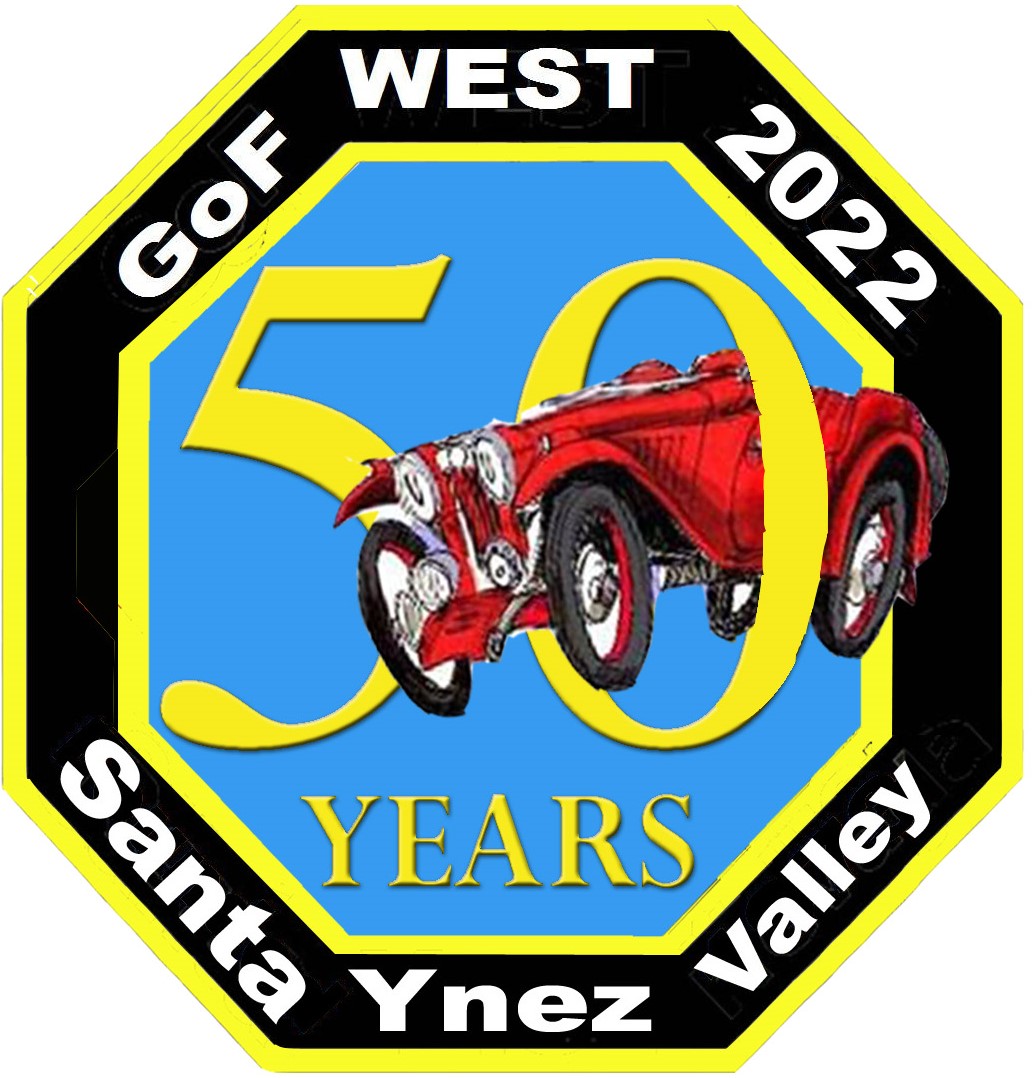      GoF WEST 2022 REGISTRATION FORMBUELLTON, CALIFORNIAJUNE 27 – JULY 1, 2022Monday through Friday
Registration Fee
$55.00 USD before February 1, 2022$65.00 USD before April 1, 2022
$75.00 USD after March 31, 2022
In Spirit $25.00
Cancellations after March 31, 2022 will revert to
In-Spirit Registration. No Refunds after 7/1/2019     GoF WEST 2022 REGISTRATION FORMBUELLTON, CALIFORNIAJUNE 27 – JULY 1, 2022Monday through Friday
Registration Fee
$55.00 USD before February 1, 2022$65.00 USD before April 1, 2022
$75.00 USD after March 31, 2022
In Spirit $25.00
Cancellations after March 31, 2022 will revert to
In-Spirit Registration. No Refunds after 7/1/2019